Օրվա դասի պլան1Առարկա,  ամսաթիվ ֆիզիկա2Դասարանը  103Դասի թեման4Դասի նպատակըԽորացնել սովորողների գիտելիքները իմպուլսի մասին, գաղափար տալ մարմնի իմպուլսի և ուժի իմպուլսի կապի վերաբերյալ իրավիճակային խնդիրներ դիտարկելիս։  Զարգացնել առօրյա կյանքում դրանք ըստ նպատակի օգտագործելու հմտություններ։5Դասի խնդիրներըՀիշեցնել մարմնի իմպուլս ֆիզիկական մեծությունը, չափման միավորը, ուղղությունը։Ներկայացնել ուժի իմպուլսը, չափման միավորը, ուղղությունը:Նյուտոնի 2-րդ օրենքի միջոցով ստանալ  մարմնի իմպուլսի և ուժի իմպուլսի միջև եղած կապը:Քննարկել ուժի և ուժի ազդման տևողության կապը մարմնի իմպուլսի հետ:Ներկայացնել մարմնի վրա ազդող ուժի տևողության և արագության փոփոխության կապը:Նկարագրել հարվածի ուժի մեծացման և փոքրացման եղանակները, բերել օրինակներ։6Դասի արդյունքում զարգացող վերջնարդյունքներըԱշակերտը կկարողանա․սահմանել «մարմնի իմպուլս» և «ուժի իմպուլս» ֆիզիկական մեծությունները,լուծել մարմնի և ուժի կապն արտահայտող իրավիճակային խնդիրներ:8Ինչ կոմպետենցիաներ է  ձևավորվում աշակերտների մոտ Մաթեմատիկական և գիտատեխնիկական Սովորել սովորելու9Հիմնական  հասկացություններ կամ առանցքային կետերՈւժի իմպուլս, մարմնի իմպուլս, ուժի ազդման տևողություն, մարմնի իմպուլսի փոփոխության և ուժի իմպուլսի միջև եղած կապ10Ցուցադրական նյութերՑուցադրել ավտոմեքենայի անվտանգության բարձիկների բացվելը հարվածի դեպքում/տեսանյութ/https://www.youtube.com/watch?v=Bw0Ps8-KDlQ11Միջառարկայական կապերՄաթեմատիկա, ֆիզկուլտւրա12Խաչվող հասկացություններՊատճառ և հետևանք, մեխանիզմ և կանխատեսում13Դասի փուլերը, տևողությունը, ընտրված մեթոդներըԴասի սկիզբ `մտային փորձ,  (5 ր)Նոր նյութ՝ ինքնուրույն ուսումնառություն:Ուղղորդված աշխատանք` «Որոշումներ» մեթոդով  աշխատանք խմբերով (25 ր )Դասի ավարտ՝  քարտերի քննարկում (15 ր)Ուսուցչի  գործողություններըԱշակերտի  գործողություններըա/ Դասի սկիզբ /տևողությունը՝  5 րոպե/Դասի թեման ներկայացնելուց առաջ ուսուցիչը գրազ է գալիս աշակերտների հետ, որ չեն կարողանա պատուհանը կոտրել։ Երբ քննարկումը թեժանում է և պաուհանը կոտրող ցանկացողների թիվն ավելանում է, ուսուցիչը ճմրթում է մեծ չափի թուղթ և առաջարկում դրանով կոտրել պատուհանը։Քննարկել աշակերտների հետ հետևյալ հարցերը՝Նրանք լսելով ուսուցչի առաջարկը մտածում են, որ ուսուցիչը ի նկատի ունի սեղանին դրված 100 գրամանոց բեռը, արագ գրազ են գալիս։Իրենց դիրքորոշումն են հայտնում ուսուցչի առաջարկած հարցերի վերաբերյալ։բ/ Նոր  նյութ /տևողությունր՝ 15 րոպե/1․Ներկայացնել  դասի նպատակը, թեման, հիշեցնել  մարմնի իմպուլսի մասին 8-րդ դասարանի դասընթացից։2․ Ներկայացնել « ուժի իմպուլս» ֆիզիկական մեծությունը, չափման միավորը։3․ Նյուտոնի երկրորդ օրենքից ստանալ մարմնի իմպուլսի և ուժի իմպուլսի միջև եղած կապը։3․ Առաջարկել աշակերտներին իրենց պատկերացումների համաձայն վերլուծել բանաձևը և դատողություններով հասնել նրան, որ մարմնի իմպուլսի փոփոխությունը կապված է ուժի ազդման տևողության հետ։4․ Բերել օրինակներ, երբ մարմնի վրա ազդող ուժը կարելի է մեծացնել կամ փոքրացնել ըստ անհրաժեշտության։5․ Ցուցադրել ավտոմեքենայի անվտանգության բարձիկների բացվելը հարվածի դեպքում և նկարագրել հարվածի ուժի մեծացման և փոքրացման եղանակները, բերել օրինակներ։Լսում են ուսուցչին, գրառումներ անում տետրերում և հարցերի դեպքում դիմում են ուսուցչին։գ/ Ուղղորդված աշխատանք/տևողությունր՝ 20 րոպե/Ուսուցիչը դասարանը  բաժանում է զույգերի։   , /Դասարանի կարողություններից ելնելով դասարանը կարելի է բաժանել խմբերի/։Փաթեթ 1 Հարցեր Որքան երկար ժամանակ է ազդում ուժը, այնքան մեծ է արագության փոփոխությունը:Ուժի և նրա ազդեցության ժամանակի արտադրյալը կոչվում է ուժի իմպուլս:Մարմնի և նրա զանգվածի արտադրյալը կոչվում է ուժի  իմպուլս:Մարմնի իմպուլսը վեկտորական մեծություն  է և ուղղված է արագության ուղղությամբ:Ուժի իմպուլսի չափման միավորը 1 Ն· վ -ն է:Ուժի իմպուլսի և մարմնի իմպուլսի կապը տրվում է հետևյալ բանաձևով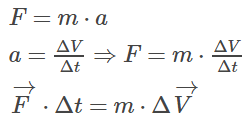 Որոշակի ժամանակահատվածում տվյալ ուժը տարբեր իմպուլսներ  է հաղորդում, թե՛ մեծ զանգվածով մարմնին, թե՛ փոքր զանգվածով մարմնին:ՊնդումներԵրկու հավասար  զանգվածներով մարմիններ շարժվում են միմյանց ընդառաջ, նույն արագություններով: Համակարգի իմպուլսը կլինի ` P=2mv: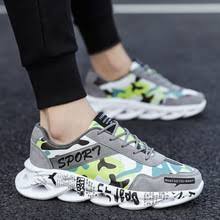 2. Սպորտային կոշիկներով վազելիս գետնի հետ բախման ժամանակը նվազում է, այդ իսկ պատճառով գետնից ազդեցության ուժը մեծանում է:Իրավիճակային խնդիր80 կգ  զանգվածով մարդը  ցատկում է 1,5 մ բարձրությունից: Գետնին հարվածելու ժամանակ նրա արագությունը 5մ/վ է: Նա հարվածի ընթացքում չի ծալում ծնկները, իսկ ներբանները  բարակ են ու չոր, այդ պատճառով հարվածի տևողությունը t = 0,1 վ է: Հաշվեք, թե ի՞նչ ուժ է ազդում մարդու վրա գետնի կողմից:Փաթեթ 2ՀարցերՄարմնի վրա ուժի ազդեցության արդյունքը պայմանավորված է և՛ ուժի մեծությամբ, և՛ ազդման տևողությամբ:Ուժի և նրա ազդեցության ժամանակի արտադրյալը կոչվում է մարմնի իմպուլս:Ուժի իմպուլսը բնութագրում է ուժի ժամանակային ազդեցությունը:Մարմնի իմպուլսի չափման միավորը 1 կգ· մ/վ -նն է միավորների ՄՀ-ում՝:Դադարի վիճակում մարմնի իմպուլսը զրո չէ:Իմպուլսի կարևոր  առանձնահատ-կություններից է այն հանգամանքը, երբ փոքր ուժով կարելի է մարմնի վրա թողնել նույն ազդեցությունը, եթե մեծացնենք  ազդման տևողությունը:Եթե մարմնի տարբեր մասերի արագու-թյունները տարբեր են, ուրեմն մարմնի իմպուլսը կարելի է  որոշել՝ P=mv բանաձևով:ՊնդումներԱվտոմեքենայի անվտանգության բարձիկները նախատեսված են բախումների ժամանակ  բացվելու և հարվածի տևողությունը փոքրացնելու և վնասվածքներից խուսափելու համար: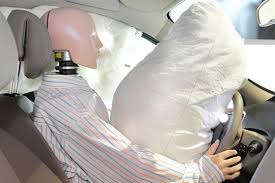 Երկու հավասար զանգվածով մարմիններ շարժվում են նույն ուղղությամբ v1 և  v2  արագություններով: Համակարգի իմպուլսը կլինի ՝ P=m(  v1+v2 ):Իրավիճակային խնդիր80 կգ  զանգվածով մարդը  ցատկում է 1,5 մ բարձրությունից: Գետնին հարվածելու ժամանակ նրա արագությունը 5մ/վ է: Նա հարվածի ընթացքում  ծալում է ծնկները, իսկ ներբանները հաստ են ու առաձգական, այդ պատճառով հարվածի տևողությունը t = 1,2  վ է: Հաշվեք, թե ի՞նչ ուժ է ազդում մարդու վրա գետնի կողմից:Աշակերտները ուսումնասիրում են ուսուցչի՝ իրենց զույգին  ներկայացրած փաթեթը, և պատասխանում են հարցերին, պնդումներին, լուծում են իրավիճակային խնդիրը։Կարող են օգտվել դասագրքից, անհասկանալի հարցերի դեպքում դիմել ուսուցչին։ե/Դասի ավարտ/տևողությունը՝ 5 րոպե/Փաթեթների քննարկում՝Ուսուցիչը առաջարկում է կարդալ հարցերը։ Հարցնում է աշակերտներին ըստ ցանկության։ Անհրաժեշտության դեպքում հղում է անում դասի առանցքային կետերին։Հանձնարարում է տնային առաջադրանքը։Նկարագրել իրավիճակներ, երբ անհրաժեշտ է՝ա/ մեծացնել հարվածի տևողությունը,բ/ փոքրացնել հարվածի տևողությունը:Աշակերտները հերթով կարդում են երկու փաթեթների հարցերը և ներկայացնում պատասխանները, սխալ լինելու դեպքում ուղղում են միմյանց։